COMUNE di DUALCHI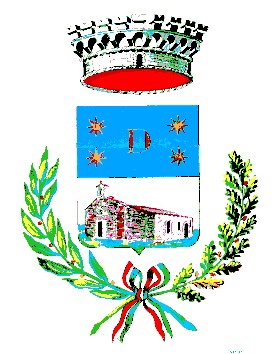 Provincia di NuoroVia Parini n° 1 c.a.p. 08010_______________________________________________________________________________http://www.comune.dualchi.nu.it                                          Tel. n° 0785.44723 & Fax. n° 0785.44902                                                                                                              CF e P.Iva 00155030919 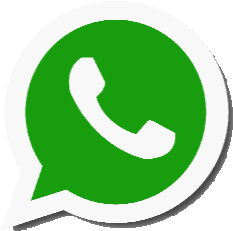 MODULO DI ISCRIZIONE AL SERVIZIO GRATUITO WHATSAPP BROADCAST Imbucare nell’urna posta all’ingresso del Municipio Il Comune di Dualchi ha istituito il servizio di informazione al cittadino tramite messaggistica Whatsapp. Si potranno ricevere tempestivamente informazioni di interesse collettivo direttamente sul proprio telefono cellulare attraverso l’applicazione “Whatsapp”. E’ indispensabile possedere uno smartphone dotato dell’applicazione Whatsapp, e salvare nella rubrica il numero 347-5405146 come “Comune di Dualchi”. Il servizio è completamente GRATUITO ed usufruibile indipendentemente dal gestore di telefonia scelto. Il servizio è UNIDIREZIONALE: in nessun caso saranno prese in considerazione informazioni, segnalazioni e/o richieste recapitate al Comune attraverso il numero di cellulare utilizzato per il servizio Whatsapp. Eventuali messaggi inviati non saranno presi in considerazione dall’Ente e l’Amministrazione Comunale non si assume alcuna responsabilità in merito al contenuto dei messaggi stessi. Con la sottoscrizione del presente modulo l’utente si impegna a: a) non recare disturbo o danno inviando messaggi alla numerazione erogante il servizio. b) non compiere azioni di messaggistica indiscriminata (spamming); c) osservare le leggi vigenti in materia di diritto d’autore e tutela della privacy, nonchè le specifiche norme penali relative al settore informatico e della comunicazione elettronica, oltre ad ogni altra disposizione generale di legge; non trasmettere informazioni di testo e multimediali che per contenuti ed immagini siano in contrasto con le finalità pubbliche del servizio; assumersi in generale ogni responsabilità derivante dall'uso del servizio; sollevare l’Amministrazione comunale da responsabilità per qualsiasi evento subito o arrecato a terzi derivante dall'utilizzo di terminali o connessioni nell'ambito dell'utilizzo del servizio. Qualora, durante l’erogazione del servizio l’utente non osservi le condizioni d’uso sopra elencate o violi quanto stabilito dalla normativa di riferimento o quanto contenuto nel disciplinare approvato con deliberazione della Giunta Comunale n. 88 del 30/12/2016, il relativo account sarà immediatamente ed irrevocabilmente disattivato. Informativa al trattamento dei dati personali: <<il titolare del trattamento dei dati è il Comune di Dualchi, i dati saranno trattati esclusivamente per l’esecuzione delle operazioni relative al servizio. In qualunque momento l’iscritto può far valere i diritti previsti dal D.Lgs n. 196 del 30/6/2003 e s.m.i (Codice in materia di protezione dei dati personali). L’iscrizione al servizio da parte del cittadino, intestatario dell’utenza telefonica, rappresenta di per sé esplicita accettazione dell’informativa sul trattamento dei dati personali.>>. E’ possibile cancellarsi dal servizio in qualunque momento mandando una e-mail di disdetta all’indirizzo protocollo@comune.dualchi.nu.it indicando il numero di cellulare utilizzato al momento dell’iscrizione. FIRMA _________________________________ Sul sito www.comune.dualchi.nu.it è possibile scaricare il modulo di iscrizione e prendere visione del disciplinare d’uso del servizio   COGNOME  NOME N. DI CELLULARE  DATA DI NASCITA INDIRIZZO DI RESIDENZAINDIRIZZO E-MAIL